BULLETIN de Participation  au colloque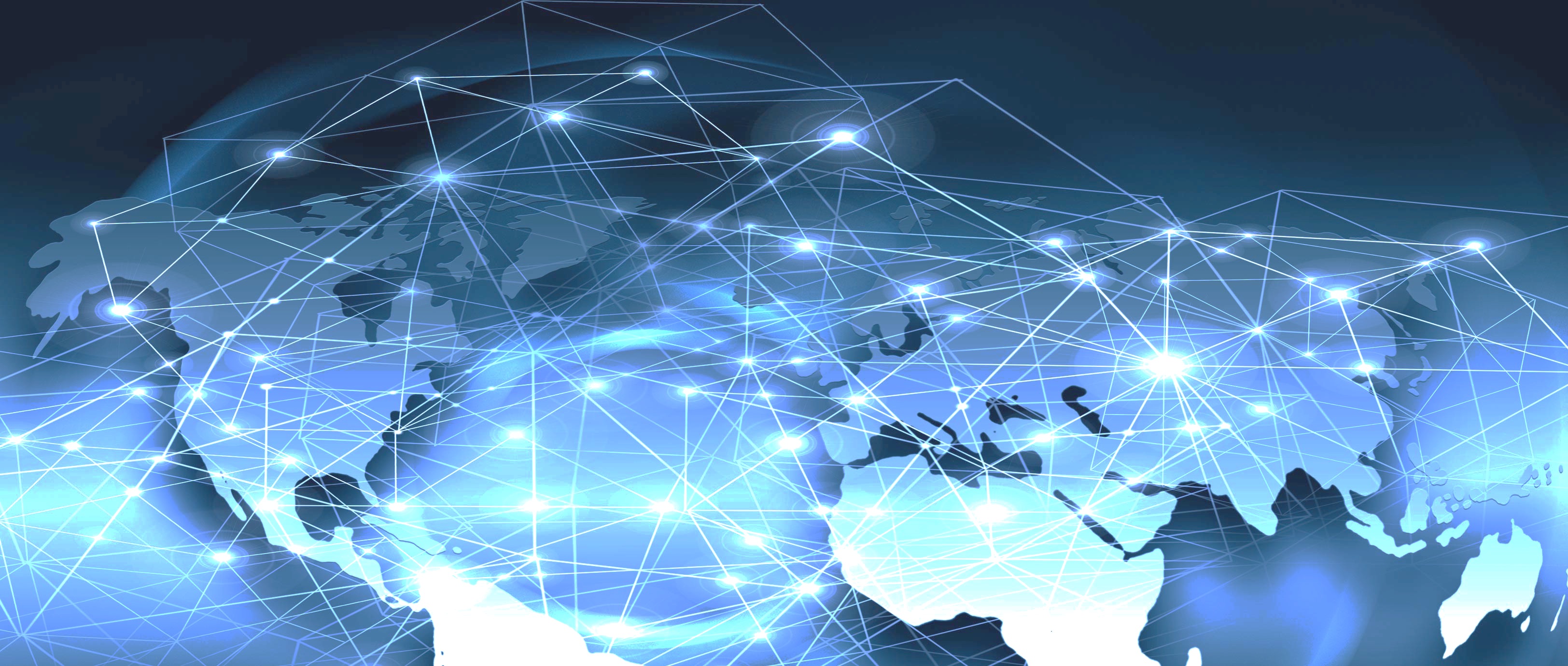 LA santé connectée et "son" droit : Approches de droit européen et de droit françaisParticipera à la journée du VENDREDI 25 novembre en Salle des Actes de la Faculté de droit et de science politique d’Aix-Marseille Université                                          Merci de retourner le bulletin d'inscription par courriel avant le 18 novembre 2016 àinscription.colloque.ceric@gmail.comCentre d’Etudes et de Recherches Internationales et CommunautairesFaculté de droit et de science politique - Espace René Cassin3 avenue R. Schuman - 13628 Aix-en-Provence Cedex 1Tél: +33 (0)4 86 91 42 47 Nom : ……………………………………………….....................            Prénom .................................Nom : ……………………………………………….....................            Prénom .................................Nom : ……………………………………………….....................            Prénom .................................Organisme, université, laboratoire de rattachement :..................................................................................................................................Organisme, université, laboratoire de rattachement :..................................................................................................................................Organisme, université, laboratoire de rattachement :..................................................................................................................................Adresse : ………………………………………………………………………………………………………….....…………………………………………………………………………………………………………………………....Adresse : ………………………………………………………………………………………………………….....…………………………………………………………………………………………………………………………....Adresse : ………………………………………………………………………………………………………….....…………………………………………………………………………………………………………………………....Code postal : …………………………......................Ville : …………………………………........Ville : …………………………………........Fonction (titre exact et service) : …………………………………………………………………………………………………………....................Fonction (titre exact et service) : …………………………………………………………………………………………………………....................Fonction (titre exact et service) : …………………………………………………………………………………………………………....................Téléphone : ………………………………………..........Téléphone : ………………………………………..........Fax : …………………………………..........Courriel : ………………………………………………………………………………………………………….....Courriel : ………………………………………………………………………………………………………….....Courriel : ………………………………………………………………………………………………………….....